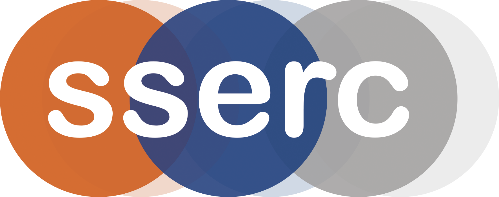 Activity assessedElephant’s Toothpaste Date of assessment06/02/2018Date of review (Step 5)SchoolDepartmentStep 1Step 2Step 3Step 4Step 4Step 4List Significant hazards here:Who might be harmed and how?What are you already doing?What further action is needed?ActionsActionsActionsList Significant hazards here:Who might be harmed and how?What are you already doing?What further action is needed?by whom?Due dateDone100 volume hydrogen peroxide is corrosiveTechnician and teacherWear indirect vent goggles BS EN 1663Wear nitrile glovesPotassium/sodium iodide has no hazardTechnician, teacherAvoid breathing in any dustWear indirect vent goggles BS EN 1663Wear nitrile gloves“toothpaste” – may still be corrosive – it depends how much unreacted peroxide remains. Treat with caution.Technician, teacher and pupils by splashesWear indirect vent goggles BS EN 1663Demonstrator to wear nitrile glovesDescription of activity:Using a good quality washing up liquid, food colouring, some potassium iodide and hydrogen peroxide to generate large volumes of bubbles forming a “toothpaste” foaming out of the measuring cylinder.A faster reaction uses a saturated solution of sodium iodide.Additional comments:Ensure the audience is at least 1 metre away from the demonstration area.The reaction is exothermic and will generate heat.Place the measuring cylinder in a basin large enough to contain the “toothpaste” as it will bleach surfaces and materials.Once the hydrogen peroxide has been added stand well back.